朝陽科技大學資訊管理系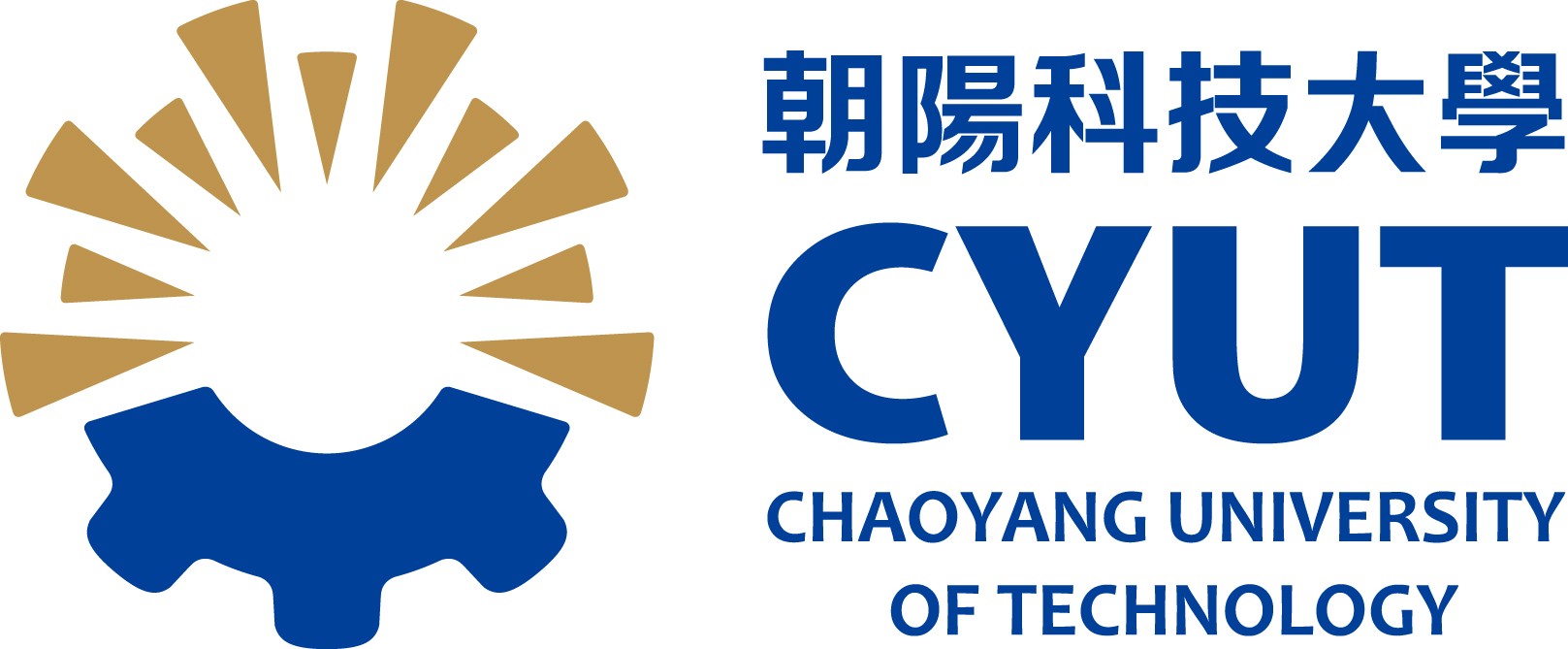 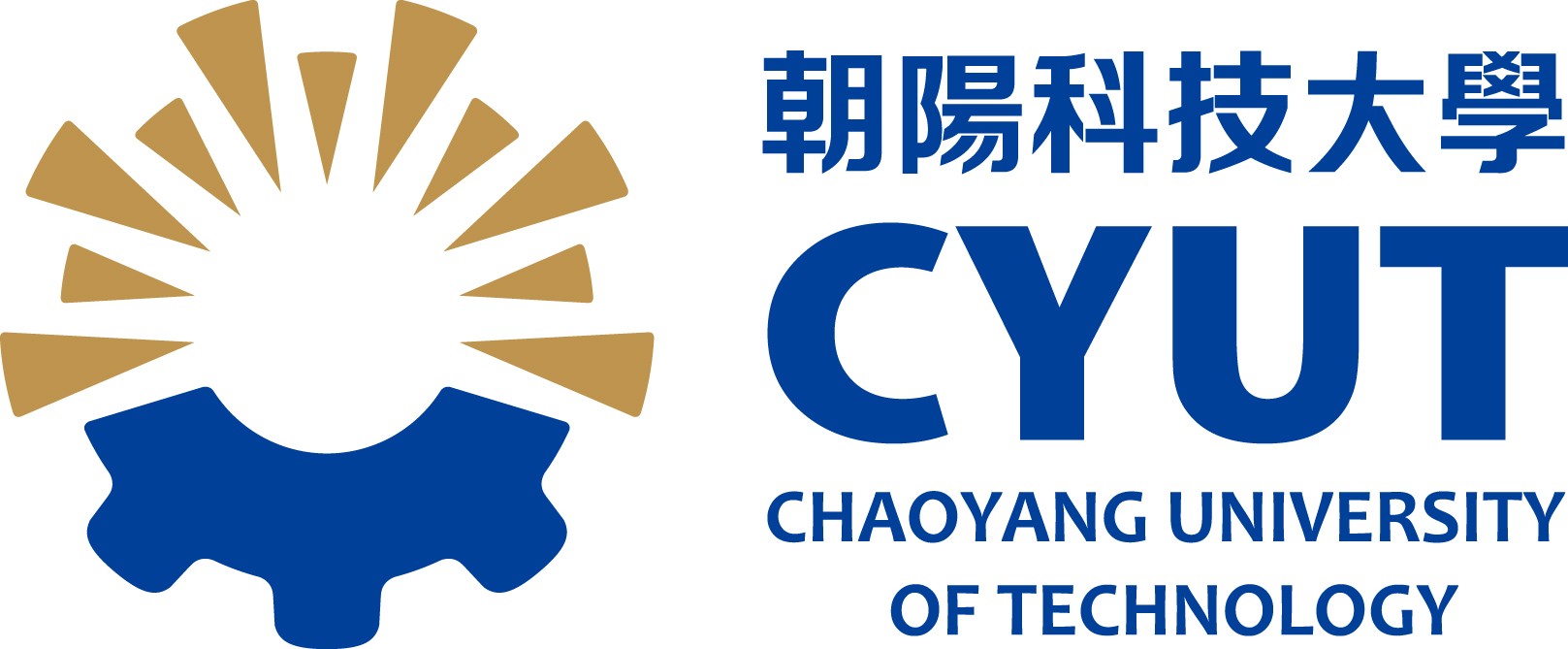 2023年畢業專題成果展參觀預約單備註：填妥後傳真（04-23742337）或email回覆im@cyut.edu.tw。收到預約單後，我們會與您連絡確認。本案連絡人：資管系 陳助教04-23323000分機7123。參觀團體名稱若為學校請註明(科/年/班)若為學校請註明(科/年/班)若為學校請註明(科/年/班)若為學校請註明(科/年/班)若為學校請註明(科/年/班)預計參觀人數聯絡人聯絡人聯絡人聯絡人聯絡人聯絡人姓  名電  話手  機e-mail預計參觀時段(請勾選)預計參觀時段(請勾選)預計參觀時段(請勾選)預計參觀時段(請勾選)預計參觀時段(請勾選)預計參觀時段(請勾選)□112/12/4(星期一)上午□112/12/4(星期一)上午□112/12/4(星期一)下午□112/12/4(星期一)下午□112/12/4(星期一)下午□112/12/5(星期二)上午□112/12/5(星期二)上午□112/12/5 (星期二)下午□112/12/5 (星期二)下午□112/12/5 (星期二)下午□112/12/6(星期三)上午□112/12/6(星期三)上午□110/12/6(星期三)下午□110/12/6(星期三)下午□110/12/6(星期三)下午□112/12/7(星期四)上午□112/12/7(星期四)上午□110/12/7(星期四)下午□110/12/7(星期四)下午□110/12/7(星期四)下午